BẢNG BÁO GIÁNgày: .. /…/ 20…Số: LTN220303 /DLHCM/01Công Ty TNHH Thương Mại Dịch Vụ Kỹ Thuật VIỆT NGUYỄN (www.vietnguyenco.vn) xin trân trọng gởi đến Quý khách hàng bảng báo giá các thiết bị như sau:+++ CƠ CHẾ HỖ TRỢ KỸ THUẬT VỚI CÁC THIẾT BỊ: GC/ GCMS/GCMSMS/ HPLC/ AMINOACID/ TOC/ AAS/ ICP/ IC/ Sắc ký điều chế/ Phân tích Hg…:Bảo hành 12 tháng (định kỳ bảo trì 06 tháng/ lần trong giai đoạn bảo hành);Bảo trì miền phí 12 tháng sau khi hết hạn bảo hành (định kỳ bảo trì 06 tháng/ lần);Hiệu chuẩn miễn phí 2 lần trong giai đoạn bảo hành/ bảo trì bởi công ty vietCALIB® (www.vietcalib.vn) / thực hiện kết hợp với giai đoạn bảo trì định kỳ miễn phí;                ĐIỀU KIỆN THƯƠNG MẠI:Giá trên đã bao gồm tiền hàng, thuế nhập khẩu, thuế VAT, chi phí vận chuyển, bàn giao, lắp đặt, hướng dẫn sử dụng, bảo hành, bảo trì.CHƯA BAO GỒM chi phí HIỆU CHUẨN (Hổ trợ giá gốc bởi đơn vị vietCALIB® khi mua hàng từ Việt Nguyễn – Liên hệ: 1900 066870 – email: info@vietcalib.vn)Tiêu chuẩn và chất lượng: Thiết bị mới 100% , nguyên đai, nguyên kiện – theo đúng tiêu chuẩn của nhà sản xuất.Giao hàng và cung cấp dịch vụ:2.1. Thời gian giao hàng: Hàng không có sẵn: Giao hàng trong vòng 08-12 tuần kể từ ngày ký hợp đồng hoặc xác nhận đặt hàng và bên bán nhận đủ tiền thanh toán đợt 1.					2.2. Địa điểm giao hàng: Phòng thí nghiệm của chủ đầu tư.			2.3. Lắp đặt, đào tạo sử dụng: Tại địa điểm đã nêu của mục 2.2 (Phòng thí nghiệm đáp ứng điều kiện lắp đặt của nhà sản xuất và người sử dụng thiết bị có chuyên môn phù hợp).			3. Dịch vụ sau bán hàng:					3.1. Bảo hành:  Thời gian bảo hành 12 tháng kể từ ngày bàn giao nghiệm thu (nhưng không quá 13 tháng kể từ ngày thông báo giao hàng).	Chế độ bảo hành không áp dụng đối với những lỗi do người sử dụng gây ra, phụ kiện, đồ thuỷ tinh, vật tư tiêu hao…Trung tâm Bảo hành: | Mail: service@vietnguyenco.vn – Hotline: 0888. 663300Tại HCM: Số N36,  Đường số 11 - Tân Thới Nhất 17, Khu phố 4,  Phường Tân Thới Nhất, Quận 12 Tại HN: Tầng 1 – toà nhà Intracom , Số 33 Cầu Diễn, P. Phúc Diễn, Q. Bắc Từ Liêm Tại Đà Nẵng: Số 10 Lỗ Giáng 05, P. Hoà Xuân, Q. Cẩm Lệ	Tại Cần Thơ: Số 275 Xuân Thuỷ, KDC Hồng Phát, P. An Bình, Q. Ninh Kiều 3.2. Địa điểm bảo hành: Tại địa điểm đã nêu của mục 2.2					3.3. Bảo trì: Theo tiêu chuẩn/khuyến cáo của hãng sản xuất, thực hiện tại địa điểm đã nêu của mục 2.2					4. Thanh toán:					4.1. Hình thức thanh toán: Chuyển khoản theo tỷ giá bán ra của Ngân hàng Ngoại Thương tại thời điểm thanh toán. 					4.2. Tiến độ thanh toán: Thanh toán theo thỏa thuận; cụ thể:					01 đợt: Thanh toán 100% giá trị hợp đồng trong vòng 07 ngày kể từ ngày ký  hợp đồng và trước khi giao hàngĐợt 1: 50% giá trị hợp đồng trong vòng 07 ngày kể từ ngày ký  hợp đồng hoặc xác nhận đặt hàngĐợt 2: 50% giá trị hợp đồng còn lại trong vòng 07 ngày, kể từ ngày thông báo giao hàng và trước khi giao hàngĐợt 2: 50% giá trị hợp đồng còn lại trong vòng 07 ngày, kể từ ngày giao hàng, nghiệm thu thanh lý và xuất hóa đơn tài chính hợp lệ				4.3. Tài khoản thanh toán: 		Số tài khoản thụ hưởng: 041 0101 0022 700Tại: Ngân hàng TMCP Hàng hải (Maritime Bank) chi nhánh TP. Hồ Chí MinhĐơn vị thụ hưởng: Công ty TNHH Thương Mại Dịch Vụ Kỹ Thuật Việt NguyễnMST: 0 3 1 1 1 4 6 2 3 3 5         5.   Thời hạn báo giá: Phiếu báo giá có giá trị trong vòng 20 ngày kể từ ngày ghi trên.Kính gửi Anh/ Chị/ Phòng ban – bộ phậnQUÝ CÔNG TY (Thông tin công ty/ Đơn vị)Địa chỉ:Tel: Email: Dự án: STTMã/ Code TÊN THIẾT BỊ/ ĐẶC TÍNH KỸ THUẬTSLĐVTĐƠN GIÁ(VNĐ)THÀNH TIỀN(VNĐ)THÀNH TIỀN(VNĐ)1TH-1050MMáy kiểm tra độ kín VACUUM LEAK TESTERModel: LT1001Hãng sản xuất: LABINDIA - Ấn ĐộXuất xứ: Ấn Độ1.  Thông số kỹ thuật:Độ chân không: 700mm HgĐộ ổn định cài đặt: ± 5 mm HgĐơn vị cài đặt: mm Hg / Psi / kPa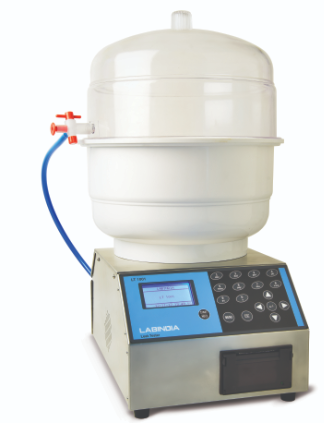 Bình hút ẩm Desiccator: 12 inchMàn hình hiển thị: 128x64Phím điều khiển AlphabetGiao diện kết nối: LAN , RS - 232, Parallel Printer, External 80/48 Column và 40Column Mini Dot Matrix PrinterThời gian giữ (hold time): lên đến 9.999 giâyCài đặt, hiển thị thời gian thựcCài 20 chường trình test và 10 phương phápNguồn điện: AC 230V ±10% , 50Hz2.   Cung cấp bao gồm:Máy chính kèm bình hút ẩm 12inchPhụ kiện chuẩnTài liệu hướng dẫn sử dụng tiếng Anh + tiếng Việt01BộLiên hệLiên hệTổngTổngTổngTổngTổngTổngTổngThuế VAT 10%Thuế VAT 10%Thuế VAT 10%Thuế VAT 10%Thuế VAT 10%Thuế VAT 10%Thuế VAT 10%Tổng cộng Tổng cộng Tổng cộng Tổng cộng Tổng cộng Tổng cộng Tổng cộng Bằng chữ: Bằng chữ: Bằng chữ: Bằng chữ: Bằng chữ: Bằng chữ: Bằng chữ: Bằng chữ: Bằng chữ: Mọi thông tin xin liên hệ:Nguyễn Hoàng Long (Mr.)H/p: 0932 664422Tel: (028). 66 570570 – (024).32 009276 Fax: (028). 35 951053Mail: long@vietnguyencov.vn          longvietnguyenco@gmail.comCÔNG TY TNHH TMDV KT VIỆT NGUYỄNGIÁM ĐỐC ĐIỀU HÀNH NGUYỄN HOÀNG LONG